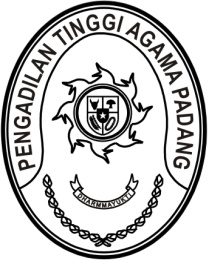 Nomor     	:	W3-A/    /OT.00/1/2022	               3 Januari 2022Lampiran	:	1 (satu) berkasPerihal	:	Usulan AnggaranYth. Direktur Jenderal Badan Peradilan AgamaMahkamah Agung RIAssalamu’alaikum, Wr. Wb.	Sehubungan dengan terbitnya Keputusan Mahkamah Agung Republik Indonesia Nomor 107/KMA/SK/VI/2021 tentang Perubahan Kedua atas Keputusan Ketua Mahkamah Agung Nomor 200/KMA/SK/X/2018 tentang Kelas, Tipe dan Daerah Hukum Pengadilan Tingkat Pertama dan Pengadilan Tingkat Banding pada Empat Lingkungan Peradilan yang antara lain merubah wilayah hukum Pengadilan Agama Payakumbuh menjadi kota Payakumbuh dan lima Kecamatan di Kabupaten Lima Puluh Kota (Kecamatan Luak, Lareh Sago Halaban, Situjuah Limo Nagari, Payakumbuh dan Akabiluru) sama.	Sehubungan dengan hal tersebut diatas kami mohon kepada Bapak untuk memberikan prioritas dalam rangka pelayanan public untuk dianggarkan pada APBN 2022 dan APBN 2023 berupa :Penambahan Anggaran pada layanan Posbakum;Penambahan Anggaran pada layanan sidang keliling;Penambahan Anggaran pada layanan sidang terpadu;Penambahan Anggaran pada layanan pembebasan biaya perkara/ prodeo.dalam memenuhi kebutuhan prioritas Pengadilan Agama Payakumbuh untuk melayani para pihak pencari keadilan.	Demikian surat permohonan ini kami buat semoga dapat dijadikan pertimbangan, terima kasih. WassalamKetua,Zein Ahsan